Study Plan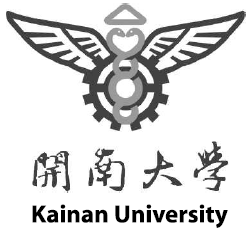 Name                                 Date 